Panasonic veröffentlicht Firmware-Update Version 2.3 für LUMIX GH6
Unterstützung von 4K 120p/100p über HDMI und BRAW-AufnahmenPRESSEINFORMATION
Nr. 16/FY 2023, Juli 2023Diesen Pressetext und die Pressefotos (downloadfähig mit 300 dpi) finden Sie im Internet unter www.panasonic.com/de/presseRotkreuz, Juli 2023 – Panasonic kündigt die Veröffentlichung eines neuen Firmware-Updates für die LUMIX GH6 an, um einen verbesserten Workflow zu ermöglichen. Die neue Firmware Version 2.3 steht ab dem 11. Juli 2023 um 03:00 Uhr als kostenloser Download auf der LUMIX Global Customer Support Website bereit: https://panasonic.jp/support/global/cs/dsc/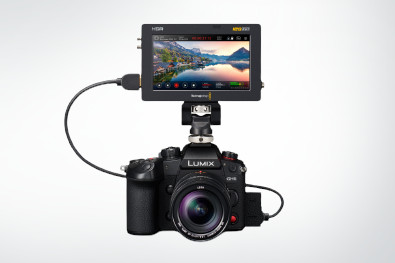 Durch Firmware-Updates für seine spiegellosen Systemkameras bietet Panasonic zukunftssichere Lösungen für einen flexibleren Workflow bei der Filmproduktion.GH6 Firmware-Version 2.3RAW-Videoaufzeichnung auf externem Blackmagic Rekorder
Zusätzlich zu ProRes RAW ist die Ausgabe von Blackmagic RAW möglich:12-Bit-RAW-Video in [5.7K], [C4K], [Anamorph (4:3) 5.8K], [Anamorph (4:3) 4.4K] können über HDMI an den Blackmagic Monitor/Rekorder 'Blackmagic Video Assist 12G HDR' ausgegeben und als Blackmagic RAW gespeichert werden.* 	Die Blackmagic Website informiert über die nötige Firmware-Version des Blackmagic Video Assist 12G HDR.* 	DaVinci Resolve oder DaVinci Resolve Studio wird benötigt, um BRAW wiederzugeben und zu bearbeiten. * 	Wenn die [Rec Quality] auf 5.7K/60p (50p) oder C4K/120p (100p) eingestellt ist und auf einem Blackmagic Rekorder aufgenommen wird, wird empfohlen, die Codec-Qualität auf dem Recorder wie folgt einzustellen:- Bei Aufnahme auf eine SSD: konstante Bitrate 5:1 oder weniger- Bei der Aufnahme auf eine SD-Karte: konstante Bitrate 8:1 oder wenigerUnterstützung für 4K 120p/100p HDMI-AusgangVideos in C4K 120p/100p oder 4K 120p/100p können über HDMI an ein externes Gerät ausgegeben werden.- Blackmagic Design" und "Blackmagic RAW" sind eingetragene Marken von Blackmagic Design Pty. Ltd.- Andere Marken und Markennamen sind Eigentum der jeweiligen Inhaber.- Je nach Situation sind möglicherweise nicht alle Funktionen verfügbar.- Design und Spezifikationen können ohne vorherige Ankündigung geändert werden.

Über die Panasonic Group:Die 1918 gegründete Panasonic Group ist heute weltweit führend in der Entwicklung innovativer Technologien und Lösungen für eine Vielzahl von Anwendungen in den Bereichen Unterhaltungselektronik, Wohnungsbau, Automobil, Industrie, Kommunikation und Energie. Am 1. April 2022 wurde die Panasonic Group in ein operatives Unternehmenssystem umgewandelt, wobei die Panasonic Holdings Corporation als Holdinggesellschaft fungiert und acht Unternehmen unter ihrem Dach angesiedelt sind. Die Gruppe erzielte in dem am 31. März 2023 zu Ende gegangenen Geschäftsjahr einen konsolidierten Nettoumsatz von 59,4 Milliarden Euro (8.378,9 Billionen Yen).
Wenn Sie mehr über die Panasonic Group erfahren möchten, besuchen Sie bitte:https://holdings.panasonic/global/ 
Weitere Informationen:Panasonic Schweizeine Division der Panasonic Marketing Europe GmbHGrundstrasse 126343 RotkreuzAnsprechpartner für Presseanfragen:
Michael Langbehn
Tel.: +49 40 / 8549-0 
E-Mail: presse.kontakt@eu.panasonic.com 